					Gr 7 Handboeke/Textbooks 2015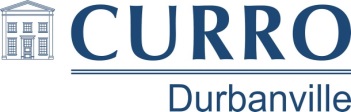 Afrikaans TaalEnglish LanguageAfrikaans HandboekeEnglishTextbooksName/Naam Learner/LeerlingDate:Datum:Tel:Subject/VakBook Title/Boek TitelISBNPrice/PrysRequired/BenodigAfrikaans HuistaalVia Afrikaans Huistaal978 1415 421 048R126Afrikaans HuistaalPret met Poësie 978 0798 128 315R104.80Afrikaans HuistaalThomas@nagmerrie.net978 0779 340 877R110Afrikaans 1ste Addisionele TaalVia Afrika Eerste Addisionele Taal978 1415 421 130R126Afrikaans 1ste Addisionele TaalSubject/VakBook Title/Boek TitelISBNPrice/PrysRequired/BenodigEnglish Home LanguageSolutions for All:Learner 978 1431 013 982R130English Home LanguageSolutions for All: Reader 978 1431 019 755R62English 1st Additional LanguageVia Afrika English First Additional978 1415 420 973R126English 1st Additional LanguageEnglish Home & 1st Additional LanguageComprehensive English Practice book978 0636 049 888R130Mellow Yellow978 0624 032 977R91.50Thirteen unpredictable tales978 0140 377 903Not availableR1156 – 8 weeks?Subject/VakBook Title/Boek TitelISBNPrice/PrysRequired/BenodigWiskundePlatinum Wiskunde978 0636 141 421R145.90WiskundeKom ons oefen Wiskunde978 0199 056 729R76NatuurwetenskappeVia Afrika Natuurwetenskappe978 1415 419 250R126Sosiale WetenskappeVia Afrika Sosiale Wetenskappe978 1415 422 137R131Ekonomiese en BestuurswetenskappeVia Afrika EBW978 1415 419 229R126TegnologieVia Afrika Tegnologie978 1415 419 281R126Skeppende KunsteVia Afrika Skeppende Kunste978 1415 422 458R131LewensvaardigheidVia Afrika Lewensvaardigheid978 1415 422 007R126Subject/VakBook Title/Boek TitelISBNPrice/PrysRequired/BenodigMathematics Platinum Mathematics978 0636 145 733R138.20MathematicsOxford Let’s Practise978 0199 045 570R76Natural Sciences Via Afrika Natural Sciences978 1415 419 120R126Social SciencesVia Afrika Social Sciences978 1415 422 069R131Economics and Management SciencesVia Afrika EMS978 1415 419 090R126TechnologyVia Afrika Technology978 1415 419 151R126Creative ArtsVia Afrika Creative Arts978 1415 420 898R131Life OrientationVia Afrika Life Orientation978 1415 421 949R126